LO: Investigating what life was like on the Western Front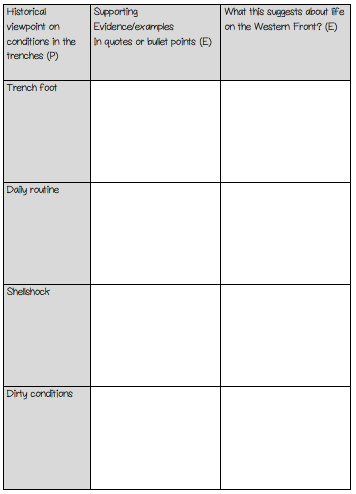 